Irrigation in Republic of Serbia, 2017‒ Preliminary data ‒During 2017, total water abstracted for irrigation was 75 265 thous. m3, of which most was pumped from rivers (89.5%), while the rest was abstracted from the groundwater, lakes and reservoirs and from public water supply network.The Survey on irrigation includes reporting units (business entities and farm cooperatives) dealing with agricultural production and rendering agricultural services and/or managing irrigation systems.Starting from 1999 the Statistical Office of the Republic of Serbia has not at disposal and may not provide available certain data relative to AP Kosovo and Metohija and therefore these data are not included in the coverage for the Republic of Serbia (total).Graph 1. Abstracted irrigation water by abstraction source in the Republic of Serbia, 2017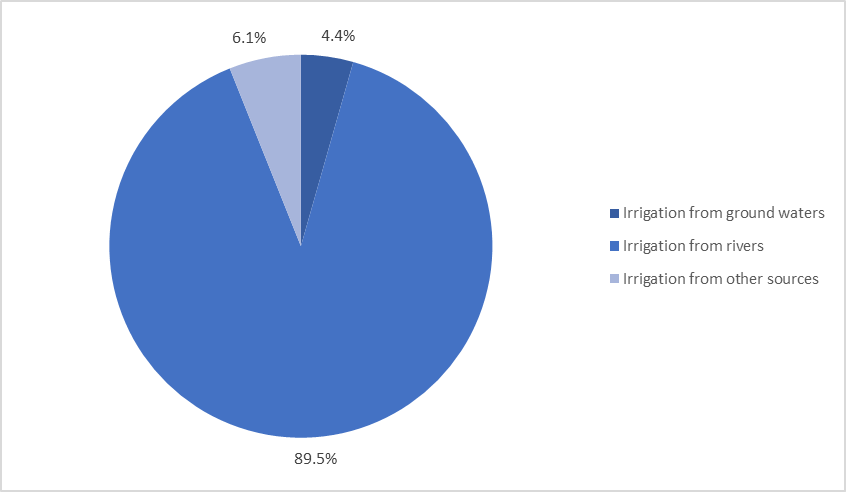 Graph 2. Water used for irrigation in the Republic of Serbia, mill. m3, 2012-2017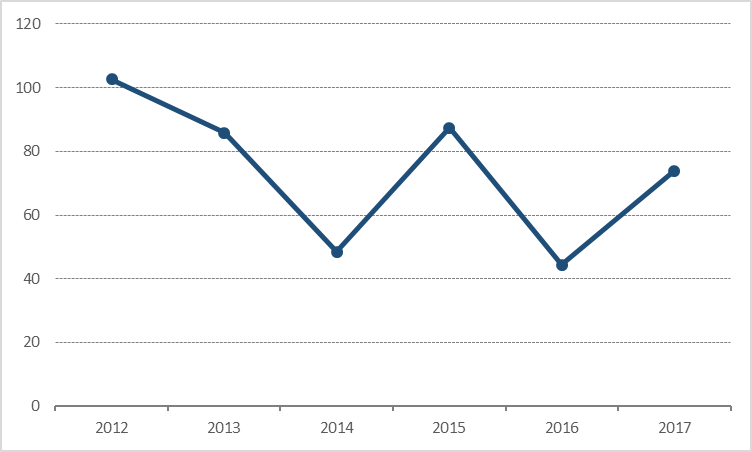 1. Abstracted and used irrigation water, 2017                                                                                                                                                                                                thous. m3Graph 3. Irrigated areas by irrigation type in the Republic of Serbia, 2017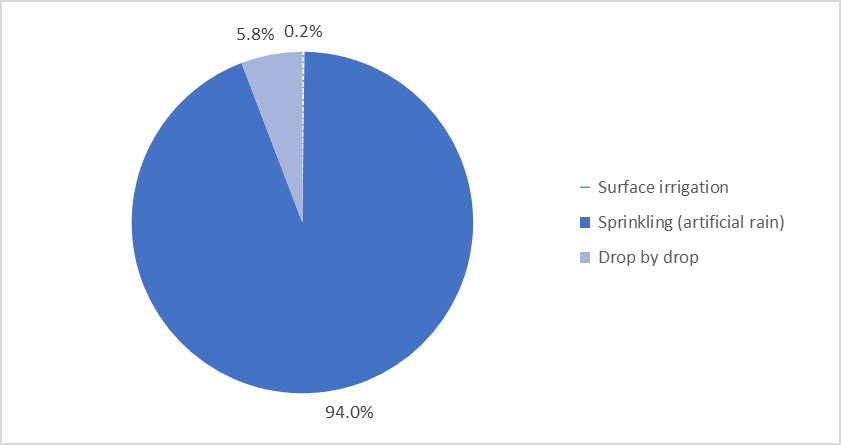 In 2017, 69 695 ha were covered by irrigation systems of which irrigated area was 50 366 ha, and the most frequent type of irrigation, as in the previous year, was sprinkling irrigation (artificial rain). Out of total irrigated area, 94.0% was irrigated by sprinkling irrigation, while the surface irrigation was 0.2 % and irrigation drop by drop covered 5.8% of the irrigated area.2. Irrigated area under crops/plantations, 2017 ha                                                                                                                          1) Census of Agriculture 2012.The share of irrigated area in relation to the total utilized agricultural area was 1.5%, while in relation to area covered by irrigation systems, the share was 72.3%.3. Facilities and equipment for irrigation, 2013-2017 Republic of Serbia1) Preliminary data.Methodological explanations on irrigation can be found on the SORS website: http://webrzs.stat.gov.rs/WebSite/Public/PageView.aspx?pKey=201.Data series on irrigation from the reference year 2009 are available within the SORS database: http://webrzs.stat.gov.rs/WebSite/public/ReportView.aspx, and as a part of the SORS publications: http://webrzs.stat.gov.rs/WebSite/Public/PageView.aspx?pKey=200.Contact: gordana.isailovic@stat.gov.rs , neda.cukavac@stat.gov.rs; Phone: 011/32-90-242Printed and published by: Statistical Office of the Republic of Serbia, Belgrade, Мilana Rakica 5 
Telephone: +381 11 2412-922 (operator) • Fax: +381 11 2411-260 • www.stat.gov.rs
Responsible: Dr Miladin Kovačević, Director
Circulation: 20 • Issued: annually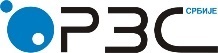 Statistical Office of the Republic of SerbiaStatistical Office of the Republic of SerbiaISSN 0353-9555STATISTICAL RELEASESTATISTICAL RELEASEZS20Number 340 - Year LXVII, 15.12.2017Number 340 - Year LXVII, 15.12.2017ZS20Environmental statisticsEnvironmental statisticsSERB340 ZS20 151217Republic of SerbiaRepublic of SerbiaRepublic of SerbiaRepublic of SerbiaRepublic of SerbiaRepublic of SerbiaTotalBeogradski regionRegion VojvodineRegion Šumadije i Zapadne Srbije Region Južne i Istočne Srbije Region Kosovo i MetohijaAbstracted irrigation waters75 2651 83258 31920814 906...   From ground waters3 3221672 861159135...   From rivers67 3811 65150 9524514 733...   From other sources4 562144 506438...Used irrigation waters73 8581 83156 91720714 903...Surface irrigationSprinklingDrop by dropUtilized agricultural areaUtilized agricultural areaSurface irrigationSprinklingDrop by dropTotal1)From that: Irrigated areaRepublic of Serbia9447 3742 8983 437 42350 366Beogradski region91 912-136 3891 921Region Vojvodine2640 8151 6211 608 89642 462Region Šumadije i Zapadne Srbije6331431 014 210182Region Južne i Istočne Srbije534 6141 134677 9285 801Region Kosovo i Metohija...............201320142015201620171)Pumping plants (number)919709687832928Sprinkler systems (number)772883882940927Canals - total, km555545510449482Pipelines - total, km1 3611 4651 3631 5031 349